Приложение № 1 к постановлению                                                                               от «___»_________2021 г    №________СХЕМА РАСПОЛОЖЕНИЯ  ГРАНИЦ  ПУБЛИЧНОГО СЕРВИТУТАПлощадь испрашиваемого публичного сервитута 58 кв. м, в том числе:Площадь испрашиваемого публичного сервитута 58 кв. м, в том числе:Площадь испрашиваемого публичного сервитута 58 кв. м, в том числе:Площадь испрашиваемого публичного сервитута на неразграниченных землях - 48 кв. м;Площадь испрашиваемого публичного сервитута на неразграниченных землях - 48 кв. м;Площадь испрашиваемого публичного сервитута на неразграниченных землях - 48 кв. м;Площадь испрашиваемого публичного сервитута на земельном участке 38:17:000000:1781 - 10 кв.м.Площадь испрашиваемого публичного сервитута на земельном участке 38:17:000000:1781 - 10 кв.м.Площадь испрашиваемого публичного сервитута на земельном участке 38:17:000000:1781 - 10 кв.м.Обозначение характерных точек границКоординаты, мКоординаты, мОбозначение характерных точек границXY123:ЗУ1(1)––н1949774.653195852.37н2949774.013195853.15н3949773.243195852.51н4949773.873195851.74н1949774.653195852.37:ЗУ1(2)––н5949850.593195858.96н6949850.623195859.96н7949849.623195859.99н8949849.593195858.99н5949850.593195858.96:ЗУ1(3)––н9949860.253195873.03н10949860.843195873.84н11949860.033195874.42н12949859.453195873.62н9949860.253195873.03:ЗУ1(4)––н13949877.563195897.51н14949876.893195898.26н15949876.153195897.60н16949876.813195896.85н13949877.563195897.51:ЗУ1(5)––н17949908.853195914.05н18949908.393195914.94н19949907.503195914.48н20949907.963195913.59н17949908.853195914.05:ЗУ1(6)––н21949939.183195928.76н22949938.743195929.66н23949937.843195929.22н24949938.283195928.32н21949939.183195928.76:ЗУ1(7)––н25949970.083195943.93н26949969.643195944.83н27949968.743195944.40н28949969.183195943.50н25949970.083195943.93:ЗУ1(8)––н29949999.993195958.37н30949999.553195959.27н31949998.653195958.83н32949999.093195957.93н29949999.993195958.37:ЗУ1(9)––н33950033.233195974.75н34950033.813195975.57н35950032.993195976.15н36950032.413195975.33н33950033.233195974.75:ЗУ1(10)––н37950026.283196036.16н38950026.183196037.15н39950025.183196037.05н40950025.293196036.06н37950026.283196036.16:ЗУ1(11)––н41950093.863196105.67н42950093.753196106.66н43950092.763196106.56н44950092.863196105.56н41950093.863196105.67:ЗУ1(12)––н45950126.903196109.19н46950126.783196110.19н47950125.793196110.07н48950125.903196109.08н45950126.903196109.19:ЗУ1(13)––н49950140.403196110.91н50950140.313196111.91н51950139.313196111.82н52950139.403196110.82н49950140.403196110.91:ЗУ1(14)––н53950029.763196003.81н54950028.763196008.59н55950027.783196008.39н56950028.783196003.60н53950029.763196003.81:ЗУ1(15)––н57950023.353196060.35н58950025.823196063.68н59950025.013196064.28н60950022.553196060.94н57950023.353196060.35:ЗУ1(16)––н61950059.633196098.02н62950059.413196102.99н63950058.423196102.95н64950058.633196097.98н61950059.633196098.02:ЗУ1(17)––н65950222.553196109.92н66950221.753196110.52н67950223.553196112.91н68950224.363196112.34н65950222.553196109.92:ЗУ1(18)––н69950195.403196110.38н70950195.653196115.13н71950194.653196115.18н72950194.403196110.43н69950195.403196110.38:ЗУ1(19)––н73950270.523196112.71н74950270.523196113.71н75950267.293196113.70н76950267.303196112.70н73950270.523196112.71:ЗУ1(20)––н77950066.873195992.02н78950066.463195992.94н79950062.043195990.99н80950062.443195990.07н77950066.873195992.02:ЗУ1(21)––н81949826.463195821.33н82949827.633195825.75н83949826.573195825.86н84949825.493195821.53н81949826.463195821.33:ЗУ1(22)––н85949796.653195827.96н86949796.743195828.95н87949792.993195829.31н88949792.893195828.31н85949796.653195827.96:ЗУ1(23)––н89950225.253196113.51н90950225.953196114.43н91950225.163196115.03н92950224.473196114.11н89950225.253196113.51:ЗУ1(24)––н93950163.323196108.29н94950162.453196113.43н95950160.223196111.69н96950160.273196111.62н97950161.823196111.98н98950162.033196110.97н99950162.523196108.16н93950163.323196108.29:ЗУ1(25)––н100949737.503195869.75н101949737.073195870.65н102949736.633195870.44н103949737.063195869.54н100949737.503195869.75Система координат МСК-38, зона 3Система координат МСК-38, зона 3Система координат МСК-38, зона 3Площадь, кв.м.Цель установления публичного сервитута58Для эксплуатации линейного объекта  " ВЛ-0,4 кВ  ТП 10, линией электропередач от ТП-10"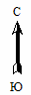 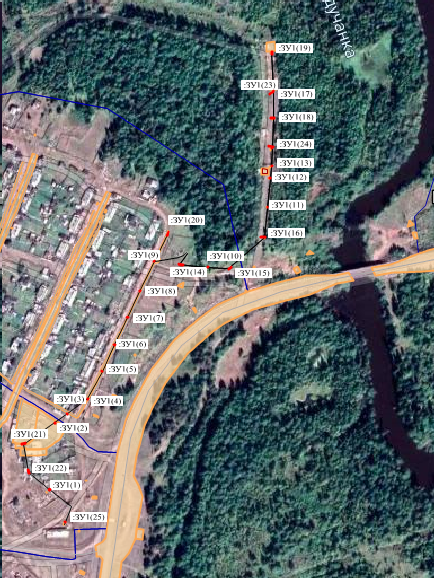 Масштаб 1:10 000                         -- граница публичного сервитута                        -- линия электропередач «ВЛ 0,4 кВ ТП 10, линия электропередач, от ТП 10»                         -- граница земельного участка, сведения о которой внесена  в ЕГРН          :ЗУ1(1)  --  обозначение земельного участка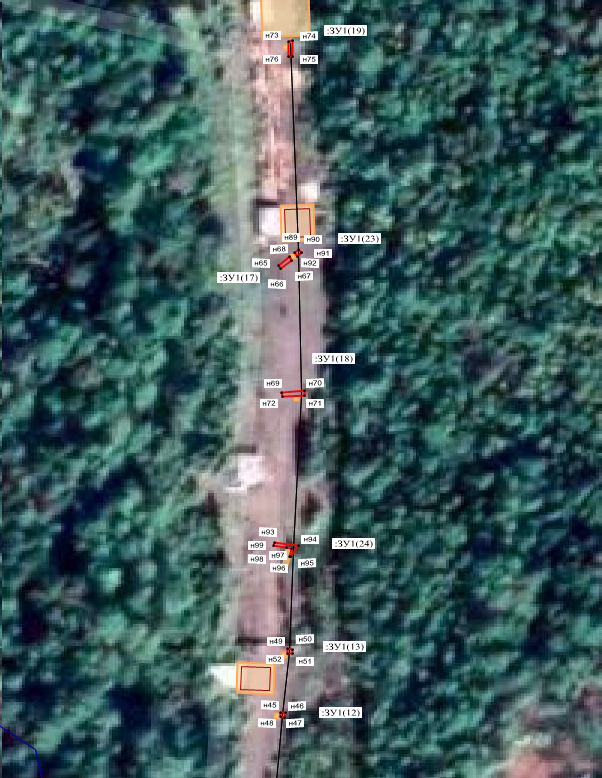 Масштаб 1:1 500                         -- граница публичного сервитута                        -- линия электропередач «ВЛ 0,4 кВ ТП 10, линия электропередач, от ТП 10»                         -- граница земельного участка, сведения о которой внесена  в ЕГРН          38:17:090301  –  номер кадастрового квартала           :ЗУ1(1)   --  обозначение земельного участка                н1   --  обозначение характерных точек публичного сервитута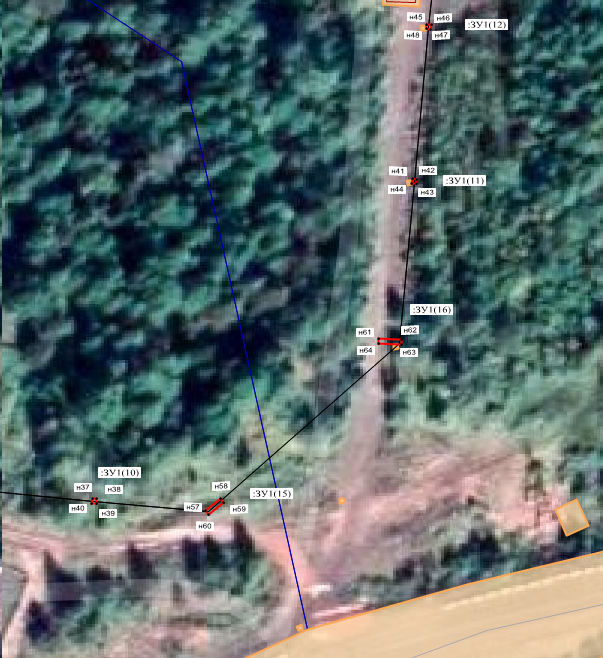 Масштаб 1:1 500                         -- граница публичного сервитута                        -- линия электропередач «ВЛ 0,4 кВ ТП 10, линия электропередач, от ТП 10»                         -- граница земельного участка, сведения о которой внесена  в ЕГРН          38:17:090301  –  номер кадастрового квартала           :ЗУ1(1)   --  обозначение земельного участка                н1   --  обозначение характерных точек публичного сервитута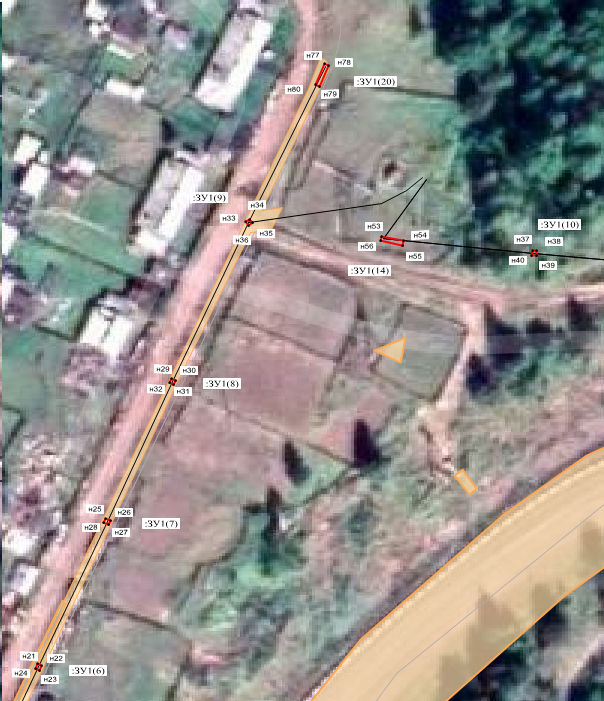 Масштаб 1:1 500                         -- граница публичного сервитута                        -- линия электропередач «ВЛ 0,4 кВ ТП 10, линия электропередач, от ТП 10»                         -- граница земельного участка, сведения о которой внесена  в ЕГРН          38:17:000000:1781 – кадастровый номер земельного участка          38:17:090107  –  номер кадастрового квартала           :ЗУ1(1)   --  обозначение земельного участка                н1   --  обозначение характерных точек публичного сервитута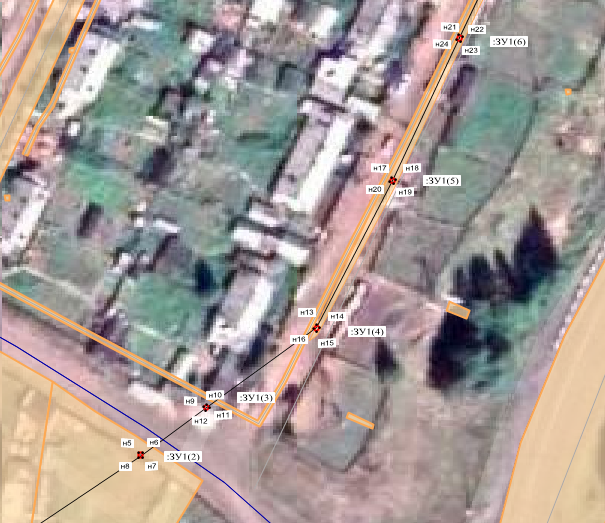 Масштаб 1:1 500                         -- граница публичного сервитута                        -- линия электропередач «ВЛ 0,4 кВ ТП 10, линия электропередач, от ТП 10»                         -- граница земельного участка, сведения о которой внесена  в ЕГРН          38:17:000000:1781– кадастровый номер земельного участка          38:17:090106  –  номер кадастрового квартала           :ЗУ1(1)   --  обозначение земельного участка                н1   --  обозначение характерных точек публичного сервитута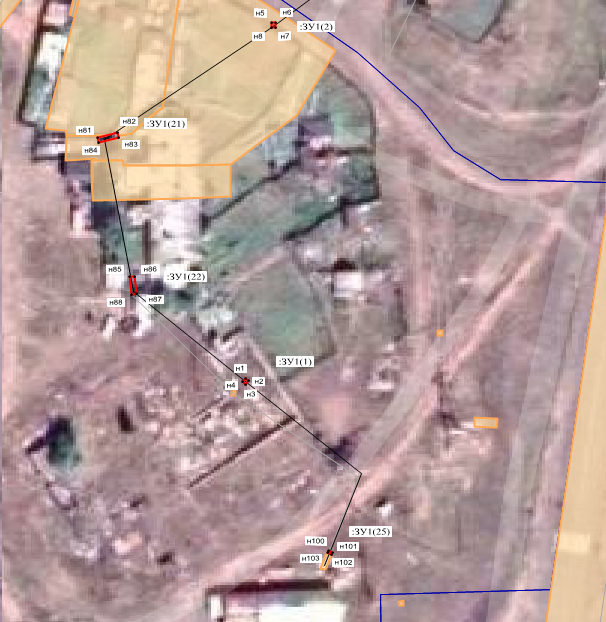 Масштаб 1:1 500                         -- граница публичного сервитута                        -- линия электропередач «ВЛ 0,4 кВ ТП 10, линия электропередач, от ТП 10»                         -- граница земельного участка, сведения о которой внесена  в ЕГРН          38:17:090106  –  номер кадастрового квартала           :ЗУ1(1)   --  обозначение земельного участка                н1   --  обозначение характерных точек публичного сервитута